О внесении изменений в постановление администрации Уржумского муниципального района от 29.12.2021 № 1021  В соответствии со статьей 41 Устава муниципального образования Уржумского муниципального района, с постановлением администрации Уржумского муниципального района от 30.06.2021 № 487 «О разработке, реализации и оценке эффективности реализации муниципальных программ Уржумского муниципального района Кировской области»,  администрация Уржумского муниципального района ПОСТАНОВЛЯЕТ:               1. Внести изменения в постановление администрации Уржумского муниципального района от 29.12.2021 № 1021 «Об утверждении муниципальной программы «Развитие строительства и архитектуры в Уржумском муниципальном районе», утвердив изменения в муниципальной программе «Развитие строительства и архитектуры  в Уржумском муниципальном районе» (далее – Муниципальная программа),  согласно приложению № 1.2. План реализации муниципальной программы «Развитие строительства и архитектуры в Уржумском муниципальном районе» на 2023 год изложить в новой редакции согласно приложению № 2.3.    Контроль за выполнением настоящего постановления возложить на заместителя главы администрации Уржумского муниципального района, начальника управления по вопросам жизнеобеспечения Семиглазова И.Н.4. Настоящее постановление вступает в силу с момента подписания, подлежит опубликованию в Информационном бюллетене органов местного самоуправления Уржумского муниципального района Кировской области.Глава администрацииУржумского муниципального района                                          В.В. БайбородовПереслать: дело — 2 экз, отдел экономического развития — 1 экз, отдел бухгалтерского учета — 1 экз,  управление финансов — 1 экз, отдел по юридической и кадровой работе — 1 экз, управление по вопросам жизнеобеспечения — 1 экз.Приложение УТВЕРЖДЕНЫпостановлением администрацииУржумского муниципального района         от  __________   №  ________Изменения                                    в муниципальной программеУржумского муниципального района"Развитие строительства и архитектурыв Уржумском муниципальном районе"1. Паспорт муниципальной программы "Развитие строительства и архитектуры в Уржумском муниципальном районе" изложить в новой редакции.2. Раздел 4 Ресурсное обеспечение Муниципальной программы изложить в новой редакции следующего содержания: «4. Ресурсное обеспечение муниципальной программы:Планируемый общий объем финансирования Муниципальной программы на 2022 - 2027 годы составит 813,665 тыс. руб., в том числе:средства федерального бюджета - 0 тыс. руб.;средства областного бюджета —0 тыс. руб.;средства бюджета Уржумского муниципального района — 813,665тыс. руб.;средства бюджетов поселений — 0 тыс. рублей;средства государственной корпорации - Фонд содействия реформированию жилищно-коммунальному хозяйству —0 тыс. рублей.Средства государственных внебюджетных фондов Российской Федерации привлекаются в соответствии с Федеральным законом от 21.07.2007 № 185-ФЗ "О Фонде содействия реформированию жилищно-коммунального хозяйства".Объем ежегодных расходов, связанных с финансированием Муниципальной программы за счет средств бюджета Уржумского муниципального района, определяется в установленном порядке, подлежит приведению в соответствие с объемами бюджетных ассигнований, предусмотренных решением Уржумской районной Думы о бюджете Уржумского муниципального района на очередной финансовый год и плановый период на реализацию соответствующих муниципальных программ. Объемы финансирования на выполнение мероприятий Муниципальной программы по основным направлениям относятся к капитальным вложениям и прочим расходам.          3. Приложение № 2 к Муниципальной программе «Ресурсное обеспечения Муниципальной программы» изложить в новой редакции согласно приложению.          4. Приложение № 3 к Муниципальной программе «Ресурсное обеспечения Муниципальной программы» изложить в новой редакции согласно приложению.     2. Приложение 2 к Муниципальной программе изложить в новой редакции следующего содержания:                                                                                                                                                                                     Приложение № 2                                                                                                                                                            к Муниципальной программеСведения о целевых показателях реализации муниципальной программы____________Громкова Т.М.3. Приложение № 2 к Муниципальной программе «План реализации муниципальной программы «Развитие строительства и архитектуры в Уржумском муниципальном районе» на 2022 год изложить в новой редакции согласно приложению. 4. Приложение № 3 к Муниципальной программе «Ресурсное обеспечения Муниципальной программы» изложить в новой редакции согласно приложению.Приложение № 3                                                                                                                                                                                   к Муниципальной программеРесурсное обеспечение Муниципальной программы ______________Громкова Т.М.                                                                                                                                                        Утверждаю:                                                                                                                                          Глава администрации Уржумского                                                                                                                                                 муниципального района________________В.В. Байбородов«     »_______________г.План реализации муниципальной программы«Развитие строительства и архитектуры в Уржумском муниципальном районе» на 2023 год______________                                                                                                            Громкова Т.М.  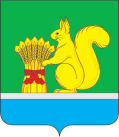 проектАДМИНИСТРАЦИЯ УРЖУМСКОГО МУНИЦИПАЛЬНОГО РАЙОНААДМИНИСТРАЦИЯ УРЖУМСКОГО МУНИЦИПАЛЬНОГО РАЙОНААДМИНИСТРАЦИЯ УРЖУМСКОГО МУНИЦИПАЛЬНОГО РАЙОНАПОСТАНОВЛЕНИЕПОСТАНОВЛЕНИЕПОСТАНОВЛЕНИЕ_______________                                                                            № _________________________                                                                            № _________________________                                                                            № __________г. Уржум, Кировской областиг. Уржум, Кировской областиг. Уржум, Кировской областиПОДГОТОВЛЕНОКонсультант по вопросам жизнеобеспечения администрацииУржумского муниципального района                                                              Т.М. ГромковаСОГЛАСОВАНОНачальника   управления по вопросам жизнеобеспеченияадминистрации Уржумскогомуниципального районаИ.Н. СемиглазовПервый заместитель главыадминистрации Уржумскогомуниципального районаС.Н. ХабибуллинаЗаместитель главы администрацииУржумского муниципальногорайона по бюджету и финансам –начальник управления финансовО.В. БяковаЗаведующий отделом по юридическойи кадровой работе администрацииУржумского муниципального районаИ.В. ГребневОтветственный исполнитель муниципальной программыУправление по вопросам жизнеобеспечения администрации Уржумского района Кировской областиСоисполнители муниципальной программыотсутствуютНаименование подпрограмм *отсутствуютЦель (и) муниципальной программыСоздание комфортной среды проживания для населения Уржумского муниципального  района Задачи муниципальной программы- размещение правил землепользования и застройки, генеральных планов и схемы территориального планирования в ФГИС ТП и ГИС ОГД.;- подготовка градостроительной документации в соответствии с действующим законодательством;- обеспечение населения доступным и качественным жильем;- благоустройство дворовых территорий.-благоустройство общественных территорий-благоустройство прилегающих территорий ФАПовЦелевые показатели эффективности реализации муниципальной программы- ввод данных в ФГИС ТП  и ГИС ОГД в соответствии с градостроительным кодексом РФ;- подготовка схемы территориального планирования,  помощь в подготовке проектов правил землепользования и застройки сельских поселений и генеральных планов,  разработка проектов местных нормативов градостроительного проектирования; - общий объем ввода жилья; - ввод жилья на душу населения; - общая площадь жилых помещений, приходящаяся в среднем на одного жителя; - площадь земельных участков, предоставленных для строительства в расчете на 10 тыс. человек населения;- площадь земельных участков,  в расчете на 10 тысяч человек населения, предоставленных для  комплексного освоения в целях жилищного строительства; - доля расселенного аварийного жилищного фонда; - доля населения, переселенного из аварийного жилищного фонда;- количество благоустроенных дворовых территорий;- количество благоустроенных общественных территорий.- количество благоустроенных прилегающих территорий ФАПов.- количество благоустроенных общественных территорий (ППМИ).Сроки реализации муниципальной программы2022 – 2027 годы, разделение на этапы не предусмотреноРесурсное обеспечение муниципальной программыОбщий объем финансового обеспечения муниципальной программы составит 813,665 тыс. руб., в том числе:Средства фонда реформирования ЖКХ – 0,00 тыс. руб;Средства областного бюджета – 0,00 тыс. руб.; Средства местного бюджета –813,665 тыс. руб.;Средства бюджетов сельских поселений – 0,00тыс. руб.Справочно: объем налоговых расходовНе предусмотреноНаименование   муниципальной
программы,    подпрограммы,   муниципальной     программы,    
ведомственные   целевые программы, отдельные    
мероприятия,   наименование      показателеЕдиница  измерения    Единица  измерения    Наименование   муниципальной
программы,    подпрограммы,   муниципальной     программы,    
ведомственные   целевые программы, отдельные    
мероприятия,   наименование      показателеЕдиница  измерения    Единица  измерения    Наименование   муниципальной
программы,    подпрограммы,   муниципальной     программы,    
ведомственные   целевые программы, отдельные    
мероприятия,   наименование      показателеЕдиница  измерения    Единица  измерения    отчетный  2020 год   (базовый)отчетный  2020 год   (базовый)отчетный  2020 год   (базовый)2021 год2021 год2022год2022год2023 год2023 год2024год2025год2025год2026год2026год2027 год2027 годМуниципальная 
программа «Развитие строительства и архитектуры в Уржумском муниципальном районе» годы     Муниципальная 
программа «Развитие строительства и архитектуры в Уржумском муниципальном районе» годы     Муниципальная 
программа «Развитие строительства и архитектуры в Уржумском муниципальном районе» годы     Муниципальная 
программа «Развитие строительства и архитектуры в Уржумском муниципальном районе» годы     Муниципальная 
программа «Развитие строительства и архитектуры в Уржумском муниципальном районе» годы     Муниципальная 
программа «Развитие строительства и архитектуры в Уржумском муниципальном районе» годы     Муниципальная 
программа «Развитие строительства и архитектуры в Уржумском муниципальном районе» годы     Муниципальная 
программа «Развитие строительства и архитектуры в Уржумском муниципальном районе» годы     Муниципальная 
программа «Развитие строительства и архитектуры в Уржумском муниципальном районе» годы     Муниципальная 
программа «Развитие строительства и архитектуры в Уржумском муниципальном районе» годы     Муниципальная 
программа «Развитие строительства и архитектуры в Уржумском муниципальном районе» годы     Муниципальная 
программа «Развитие строительства и архитектуры в Уржумском муниципальном районе» годы     Муниципальная 
программа «Развитие строительства и архитектуры в Уржумском муниципальном районе» годы     Муниципальная 
программа «Развитие строительства и архитектуры в Уржумском муниципальном районе» годы     Муниципальная 
программа «Развитие строительства и архитектуры в Уржумском муниципальном районе» годы     Муниципальная 
программа «Развитие строительства и архитектуры в Уржумском муниципальном районе» годы     Муниципальная 
программа «Развитие строительства и архитектуры в Уржумском муниципальном районе» годы     Муниципальная 
программа «Развитие строительства и архитектуры в Уржумском муниципальном районе» годы     Муниципальная 
программа «Развитие строительства и архитектуры в Уржумском муниципальном районе» годы     Муниципальная 
программа «Развитие строительства и архитектуры в Уржумском муниципальном районе» годы     Муниципальная 
программа «Развитие строительства и архитектуры в Уржумском муниципальном районе» годы     Цель: Создание комфортной среды проживания для населения Уржумского муниципального районаЦель: Создание комфортной среды проживания для населения Уржумского муниципального районаЦель: Создание комфортной среды проживания для населения Уржумского муниципального районаЦель: Создание комфортной среды проживания для населения Уржумского муниципального районаЦель: Создание комфортной среды проживания для населения Уржумского муниципального районаЦель: Создание комфортной среды проживания для населения Уржумского муниципального районаЦель: Создание комфортной среды проживания для населения Уржумского муниципального районаЦель: Создание комфортной среды проживания для населения Уржумского муниципального районаЦель: Создание комфортной среды проживания для населения Уржумского муниципального районаЦель: Создание комфортной среды проживания для населения Уржумского муниципального районаЦель: Создание комфортной среды проживания для населения Уржумского муниципального районаЦель: Создание комфортной среды проживания для населения Уржумского муниципального районаЦель: Создание комфортной среды проживания для населения Уржумского муниципального районаЦель: Создание комфортной среды проживания для населения Уржумского муниципального районаЦель: Создание комфортной среды проживания для населения Уржумского муниципального районаЦель: Создание комфортной среды проживания для населения Уржумского муниципального районаЦель: Создание комфортной среды проживания для населения Уржумского муниципального районаЦель: Создание комфортной среды проживания для населения Уржумского муниципального районаЦель: Создание комфортной среды проживания для населения Уржумского муниципального районаЦель: Создание комфортной среды проживания для населения Уржумского муниципального районаЦель: Создание комфортной среды проживания для населения Уржумского муниципального районаЗадача: Размещение правил землепользования и застройки, генеральных планов и схемы территориального планирования в ФГИС ТП и ГИС ОГД.Задача: Размещение правил землепользования и застройки, генеральных планов и схемы территориального планирования в ФГИС ТП и ГИС ОГД.Задача: Размещение правил землепользования и застройки, генеральных планов и схемы территориального планирования в ФГИС ТП и ГИС ОГД.Задача: Размещение правил землепользования и застройки, генеральных планов и схемы территориального планирования в ФГИС ТП и ГИС ОГД.Задача: Размещение правил землепользования и застройки, генеральных планов и схемы территориального планирования в ФГИС ТП и ГИС ОГД.Задача: Размещение правил землепользования и застройки, генеральных планов и схемы территориального планирования в ФГИС ТП и ГИС ОГД.Задача: Размещение правил землепользования и застройки, генеральных планов и схемы территориального планирования в ФГИС ТП и ГИС ОГД.Задача: Размещение правил землепользования и застройки, генеральных планов и схемы территориального планирования в ФГИС ТП и ГИС ОГД.Задача: Размещение правил землепользования и застройки, генеральных планов и схемы территориального планирования в ФГИС ТП и ГИС ОГД.Задача: Размещение правил землепользования и застройки, генеральных планов и схемы территориального планирования в ФГИС ТП и ГИС ОГД.Задача: Размещение правил землепользования и застройки, генеральных планов и схемы территориального планирования в ФГИС ТП и ГИС ОГД.Задача: Размещение правил землепользования и застройки, генеральных планов и схемы территориального планирования в ФГИС ТП и ГИС ОГД.Задача: Размещение правил землепользования и застройки, генеральных планов и схемы территориального планирования в ФГИС ТП и ГИС ОГД.Задача: Размещение правил землепользования и застройки, генеральных планов и схемы территориального планирования в ФГИС ТП и ГИС ОГД.Задача: Размещение правил землепользования и застройки, генеральных планов и схемы территориального планирования в ФГИС ТП и ГИС ОГД.Задача: Размещение правил землепользования и застройки, генеральных планов и схемы территориального планирования в ФГИС ТП и ГИС ОГД.Задача: Размещение правил землепользования и застройки, генеральных планов и схемы территориального планирования в ФГИС ТП и ГИС ОГД.Задача: Размещение правил землепользования и застройки, генеральных планов и схемы территориального планирования в ФГИС ТП и ГИС ОГД.Задача: Размещение правил землепользования и застройки, генеральных планов и схемы территориального планирования в ФГИС ТП и ГИС ОГД.Задача: Размещение правил землепользования и застройки, генеральных планов и схемы территориального планирования в ФГИС ТП и ГИС ОГД.Задача: Размещение правил землепользования и застройки, генеральных планов и схемы территориального планирования в ФГИС ТП и ГИС ОГД.Отдельное мероприятие: Программное обеспечениеОтдельное мероприятие: Программное обеспечениеОтдельное мероприятие: Программное обеспечениеОтдельное мероприятие: Программное обеспечениеОтдельное мероприятие: Программное обеспечениеОтдельное мероприятие: Программное обеспечениеОтдельное мероприятие: Программное обеспечениеОтдельное мероприятие: Программное обеспечениеОтдельное мероприятие: Программное обеспечениеОтдельное мероприятие: Программное обеспечениеОтдельное мероприятие: Программное обеспечениеОтдельное мероприятие: Программное обеспечениеОтдельное мероприятие: Программное обеспечениеОтдельное мероприятие: Программное обеспечениеОтдельное мероприятие: Программное обеспечениеОтдельное мероприятие: Программное обеспечениеОтдельное мероприятие: Программное обеспечениеОтдельное мероприятие: Программное обеспечениеОтдельное мероприятие: Программное обеспечениеОтдельное мероприятие: Программное обеспечениеОтдельное мероприятие: Программное обеспечение11Ввод данных в федеральную государственную  систему территориального планирования  и государственную  информационную систему обеспечения градостроительной деятельности в соответствии с градостроительным кодексом РФДа/нетДа/нетдадададададададададададададададаЗадача: Подготовка градостроительной документации в соответствии с действующим законодательствомЗадача: Подготовка градостроительной документации в соответствии с действующим законодательствомЗадача: Подготовка градостроительной документации в соответствии с действующим законодательствомЗадача: Подготовка градостроительной документации в соответствии с действующим законодательствомЗадача: Подготовка градостроительной документации в соответствии с действующим законодательствомЗадача: Подготовка градостроительной документации в соответствии с действующим законодательствомЗадача: Подготовка градостроительной документации в соответствии с действующим законодательствомЗадача: Подготовка градостроительной документации в соответствии с действующим законодательствомЗадача: Подготовка градостроительной документации в соответствии с действующим законодательствомЗадача: Подготовка градостроительной документации в соответствии с действующим законодательствомЗадача: Подготовка градостроительной документации в соответствии с действующим законодательствомЗадача: Подготовка градостроительной документации в соответствии с действующим законодательствомЗадача: Подготовка градостроительной документации в соответствии с действующим законодательствомЗадача: Подготовка градостроительной документации в соответствии с действующим законодательствомЗадача: Подготовка градостроительной документации в соответствии с действующим законодательствомЗадача: Подготовка градостроительной документации в соответствии с действующим законодательствомЗадача: Подготовка градостроительной документации в соответствии с действующим законодательствомЗадача: Подготовка градостроительной документации в соответствии с действующим законодательствомЗадача: Подготовка градостроительной документации в соответствии с действующим законодательствомЗадача: Подготовка градостроительной документации в соответствии с действующим законодательствомЗадача: Подготовка градостроительной документации в соответствии с действующим законодательствомОтдельное мероприятие: Подготовка градостроительной документацииОтдельное мероприятие: Подготовка градостроительной документацииОтдельное мероприятие: Подготовка градостроительной документацииОтдельное мероприятие: Подготовка градостроительной документацииОтдельное мероприятие: Подготовка градостроительной документацииОтдельное мероприятие: Подготовка градостроительной документацииОтдельное мероприятие: Подготовка градостроительной документацииОтдельное мероприятие: Подготовка градостроительной документацииОтдельное мероприятие: Подготовка градостроительной документацииОтдельное мероприятие: Подготовка градостроительной документацииОтдельное мероприятие: Подготовка градостроительной документацииОтдельное мероприятие: Подготовка градостроительной документацииОтдельное мероприятие: Подготовка градостроительной документацииОтдельное мероприятие: Подготовка градостроительной документацииОтдельное мероприятие: Подготовка градостроительной документацииОтдельное мероприятие: Подготовка градостроительной документацииОтдельное мероприятие: Подготовка градостроительной документацииОтдельное мероприятие: Подготовка градостроительной документацииОтдельное мероприятие: Подготовка градостроительной документацииОтдельное мероприятие: Подготовка градостроительной документацииОтдельное мероприятие: Подготовка градостроительной документации1.1.Подготовка схемы территориального планирования,  помощь в подготовке проектов правил землепользования и застройки сельских поселений и генеральных планов,  разработка проектов местных нормативов градостроительного проектированияДа/нетДа/нетдададададададададададададада     да     даЗадача: Обеспечение населения доступным и качественным жильемЗадача: Обеспечение населения доступным и качественным жильемЗадача: Обеспечение населения доступным и качественным жильемЗадача: Обеспечение населения доступным и качественным жильемЗадача: Обеспечение населения доступным и качественным жильемЗадача: Обеспечение населения доступным и качественным жильемЗадача: Обеспечение населения доступным и качественным жильемЗадача: Обеспечение населения доступным и качественным жильемЗадача: Обеспечение населения доступным и качественным жильемЗадача: Обеспечение населения доступным и качественным жильемЗадача: Обеспечение населения доступным и качественным жильемЗадача: Обеспечение населения доступным и качественным жильемЗадача: Обеспечение населения доступным и качественным жильемЗадача: Обеспечение населения доступным и качественным жильемЗадача: Обеспечение населения доступным и качественным жильемЗадача: Обеспечение населения доступным и качественным жильемЗадача: Обеспечение населения доступным и качественным жильемЗадача: Обеспечение населения доступным и качественным жильемЗадача: Обеспечение населения доступным и качественным жильемЗадача: Обеспечение населения доступным и качественным жильемЗадача: Обеспечение населения доступным и качественным жильемОтдельное мероприятие:  Переселение жителей Уржумского муниципального района из ветхого и аварийного жилищного фондаОтдельное мероприятие:  Переселение жителей Уржумского муниципального района из ветхого и аварийного жилищного фондаОтдельное мероприятие:  Переселение жителей Уржумского муниципального района из ветхого и аварийного жилищного фондаОтдельное мероприятие:  Переселение жителей Уржумского муниципального района из ветхого и аварийного жилищного фондаОтдельное мероприятие:  Переселение жителей Уржумского муниципального района из ветхого и аварийного жилищного фондаОтдельное мероприятие:  Переселение жителей Уржумского муниципального района из ветхого и аварийного жилищного фондаОтдельное мероприятие:  Переселение жителей Уржумского муниципального района из ветхого и аварийного жилищного фондаОтдельное мероприятие:  Переселение жителей Уржумского муниципального района из ветхого и аварийного жилищного фондаОтдельное мероприятие:  Переселение жителей Уржумского муниципального района из ветхого и аварийного жилищного фондаОтдельное мероприятие:  Переселение жителей Уржумского муниципального района из ветхого и аварийного жилищного фондаОтдельное мероприятие:  Переселение жителей Уржумского муниципального района из ветхого и аварийного жилищного фондаОтдельное мероприятие:  Переселение жителей Уржумского муниципального района из ветхого и аварийного жилищного фондаОтдельное мероприятие:  Переселение жителей Уржумского муниципального района из ветхого и аварийного жилищного фондаОтдельное мероприятие:  Переселение жителей Уржумского муниципального района из ветхого и аварийного жилищного фондаОтдельное мероприятие:  Переселение жителей Уржумского муниципального района из ветхого и аварийного жилищного фондаОтдельное мероприятие:  Переселение жителей Уржумского муниципального района из ветхого и аварийного жилищного фондаОтдельное мероприятие:  Переселение жителей Уржумского муниципального района из ветхого и аварийного жилищного фондаОтдельное мероприятие:  Переселение жителей Уржумского муниципального района из ветхого и аварийного жилищного фондаОтдельное мероприятие:  Переселение жителей Уржумского муниципального района из ветхого и аварийного жилищного фондаОтдельное мероприятие:  Переселение жителей Уржумского муниципального района из ветхого и аварийного жилищного фондаОтдельное мероприятие:  Переселение жителей Уржумского муниципального района из ветхого и аварийного жилищного фонда1.1.Общий годовой объем ввода жильякв.м.кв.м.35863586358635623562420042004800480050004345434558445844652365232.2.Ввод жилья на душу населениякв.м/человекакв.м/человека0,16060,16060,16060,1750,1750,1980,1980,2320,2320,2490,2500,2500,2510,2510,2520,2523.3.Общая площадь жилых помещений, приходящаяся в среднем на одного жителякв.м.кв.м.28,528,528,528,928,929,629,630,630,631,531,831,832,032,032,232,24.4.Площадь земельных участков, предоставленных для строительства в расчете на 10 тыс. человек населениякв. мкв. м10,010,010,03,063,063,23,23,83,84,45,05,05,35,35,55,55.5.в том числе, земельных участков, предоставленных для жилищного строительства, индивидуального жилищного строительства и комплексного освоения в целях жилищного строительствакв.мкв.м6,06,06,02,162,162,22,22,92,93,43,73,74,04,04,34,36.6.Доля расселенного аварийного жилищного фонда, признанного после 01.01.2017 непригодным для проживания%%20202044,6244,6200001000000007.7.Доля населения, переселенного из аварийного жилищного фонда, признанном после 01.01.2017 года непригодным для проживания%%20202044,6244,620000100000000Задача: Формирование современной комфортной городской средыЗадача: Формирование современной комфортной городской средыЗадача: Формирование современной комфортной городской средыЗадача: Формирование современной комфортной городской средыЗадача: Формирование современной комфортной городской средыЗадача: Формирование современной комфортной городской средыЗадача: Формирование современной комфортной городской средыЗадача: Формирование современной комфортной городской средыЗадача: Формирование современной комфортной городской средыЗадача: Формирование современной комфортной городской средыЗадача: Формирование современной комфортной городской средыЗадача: Формирование современной комфортной городской средыЗадача: Формирование современной комфортной городской средыЗадача: Формирование современной комфортной городской средыЗадача: Формирование современной комфортной городской средыЗадача: Формирование современной комфортной городской средыЗадача: Формирование современной комфортной городской средыЗадача: Формирование современной комфортной городской средыЗадача: Формирование современной комфортной городской средыЗадача: Формирование современной комфортной городской средыЗадача: Формирование современной комфортной городской средыОтдельное мероприятие: Реализация программ формирования современной городской средыОтдельное мероприятие: Реализация программ формирования современной городской средыОтдельное мероприятие: Реализация программ формирования современной городской средыОтдельное мероприятие: Реализация программ формирования современной городской средыОтдельное мероприятие: Реализация программ формирования современной городской средыОтдельное мероприятие: Реализация программ формирования современной городской средыОтдельное мероприятие: Реализация программ формирования современной городской средыОтдельное мероприятие: Реализация программ формирования современной городской средыОтдельное мероприятие: Реализация программ формирования современной городской средыОтдельное мероприятие: Реализация программ формирования современной городской средыОтдельное мероприятие: Реализация программ формирования современной городской средыОтдельное мероприятие: Реализация программ формирования современной городской средыОтдельное мероприятие: Реализация программ формирования современной городской средыОтдельное мероприятие: Реализация программ формирования современной городской средыОтдельное мероприятие: Реализация программ формирования современной городской средыОтдельное мероприятие: Реализация программ формирования современной городской средыОтдельное мероприятие: Реализация программ формирования современной городской средыОтдельное мероприятие: Реализация программ формирования современной городской средыОтдельное мероприятие: Реализация программ формирования современной городской средыОтдельное мероприятие: Реализация программ формирования современной городской средыОтдельное мероприятие: Реализация программ формирования современной городской среды1.1.Количество благоустроенных дворовых территорийеденицедениц11100111111111112. 2. Количество благоустроенных общественных территорийеденицедениц2223344661111111Задача: Реализация полномочий муниципального образования в сфере охраны здоровья на территории муниципального образованияЗадача: Реализация полномочий муниципального образования в сфере охраны здоровья на территории муниципального образованияЗадача: Реализация полномочий муниципального образования в сфере охраны здоровья на территории муниципального образованияЗадача: Реализация полномочий муниципального образования в сфере охраны здоровья на территории муниципального образованияЗадача: Реализация полномочий муниципального образования в сфере охраны здоровья на территории муниципального образованияЗадача: Реализация полномочий муниципального образования в сфере охраны здоровья на территории муниципального образованияЗадача: Реализация полномочий муниципального образования в сфере охраны здоровья на территории муниципального образованияЗадача: Реализация полномочий муниципального образования в сфере охраны здоровья на территории муниципального образованияЗадача: Реализация полномочий муниципального образования в сфере охраны здоровья на территории муниципального образованияЗадача: Реализация полномочий муниципального образования в сфере охраны здоровья на территории муниципального образованияЗадача: Реализация полномочий муниципального образования в сфере охраны здоровья на территории муниципального образованияЗадача: Реализация полномочий муниципального образования в сфере охраны здоровья на территории муниципального образованияЗадача: Реализация полномочий муниципального образования в сфере охраны здоровья на территории муниципального образованияЗадача: Реализация полномочий муниципального образования в сфере охраны здоровья на территории муниципального образованияЗадача: Реализация полномочий муниципального образования в сфере охраны здоровья на территории муниципального образованияЗадача: Реализация полномочий муниципального образования в сфере охраны здоровья на территории муниципального образованияЗадача: Реализация полномочий муниципального образования в сфере охраны здоровья на территории муниципального образованияЗадача: Реализация полномочий муниципального образования в сфере охраны здоровья на территории муниципального образованияЗадача: Реализация полномочий муниципального образования в сфере охраны здоровья на территории муниципального образованияЗадача: Реализация полномочий муниципального образования в сфере охраны здоровья на территории муниципального образованияЗадача: Реализация полномочий муниципального образования в сфере охраны здоровья на территории муниципального образованияОтдельное мероприятие: Обустройство прилегающей территории к земельному участку, выделенному для размещения ФАПа, периметральное ограждение территорииОтдельное мероприятие: Обустройство прилегающей территории к земельному участку, выделенному для размещения ФАПа, периметральное ограждение территорииОтдельное мероприятие: Обустройство прилегающей территории к земельному участку, выделенному для размещения ФАПа, периметральное ограждение территорииОтдельное мероприятие: Обустройство прилегающей территории к земельному участку, выделенному для размещения ФАПа, периметральное ограждение территорииОтдельное мероприятие: Обустройство прилегающей территории к земельному участку, выделенному для размещения ФАПа, периметральное ограждение территорииОтдельное мероприятие: Обустройство прилегающей территории к земельному участку, выделенному для размещения ФАПа, периметральное ограждение территорииОтдельное мероприятие: Обустройство прилегающей территории к земельному участку, выделенному для размещения ФАПа, периметральное ограждение территорииОтдельное мероприятие: Обустройство прилегающей территории к земельному участку, выделенному для размещения ФАПа, периметральное ограждение территорииОтдельное мероприятие: Обустройство прилегающей территории к земельному участку, выделенному для размещения ФАПа, периметральное ограждение территорииОтдельное мероприятие: Обустройство прилегающей территории к земельному участку, выделенному для размещения ФАПа, периметральное ограждение территорииОтдельное мероприятие: Обустройство прилегающей территории к земельному участку, выделенному для размещения ФАПа, периметральное ограждение территорииОтдельное мероприятие: Обустройство прилегающей территории к земельному участку, выделенному для размещения ФАПа, периметральное ограждение территорииОтдельное мероприятие: Обустройство прилегающей территории к земельному участку, выделенному для размещения ФАПа, периметральное ограждение территорииОтдельное мероприятие: Обустройство прилегающей территории к земельному участку, выделенному для размещения ФАПа, периметральное ограждение территорииОтдельное мероприятие: Обустройство прилегающей территории к земельному участку, выделенному для размещения ФАПа, периметральное ограждение территорииОтдельное мероприятие: Обустройство прилегающей территории к земельному участку, выделенному для размещения ФАПа, периметральное ограждение территорииОтдельное мероприятие: Обустройство прилегающей территории к земельному участку, выделенному для размещения ФАПа, периметральное ограждение территорииОтдельное мероприятие: Обустройство прилегающей территории к земельному участку, выделенному для размещения ФАПа, периметральное ограждение территорииОтдельное мероприятие: Обустройство прилегающей территории к земельному участку, выделенному для размещения ФАПа, периметральное ограждение территорииОтдельное мероприятие: Обустройство прилегающей территории к земельному участку, выделенному для размещения ФАПа, периметральное ограждение территорииОтдельное мероприятие: Обустройство прилегающей территории к земельному участку, выделенному для размещения ФАПа, периметральное ограждение территории1Количество благоустроенных прилегающих территорий ФАПовКоличество благоустроенных прилегающих территорий ФАПовКоличество благоустроенных прилегающих территорий ФАПоведеницедениц100111111100000Задача: Развитие общественной инфраструктуры муниципальных образованийЗадача: Развитие общественной инфраструктуры муниципальных образованийЗадача: Развитие общественной инфраструктуры муниципальных образованийЗадача: Развитие общественной инфраструктуры муниципальных образованийЗадача: Развитие общественной инфраструктуры муниципальных образованийЗадача: Развитие общественной инфраструктуры муниципальных образованийЗадача: Развитие общественной инфраструктуры муниципальных образованийЗадача: Развитие общественной инфраструктуры муниципальных образованийЗадача: Развитие общественной инфраструктуры муниципальных образованийЗадача: Развитие общественной инфраструктуры муниципальных образованийЗадача: Развитие общественной инфраструктуры муниципальных образованийЗадача: Развитие общественной инфраструктуры муниципальных образованийЗадача: Развитие общественной инфраструктуры муниципальных образованийЗадача: Развитие общественной инфраструктуры муниципальных образованийЗадача: Развитие общественной инфраструктуры муниципальных образованийЗадача: Развитие общественной инфраструктуры муниципальных образованийЗадача: Развитие общественной инфраструктуры муниципальных образованийЗадача: Развитие общественной инфраструктуры муниципальных образованийЗадача: Развитие общественной инфраструктуры муниципальных образованийЗадача: Развитие общественной инфраструктуры муниципальных образованийЗадача: Развитие общественной инфраструктуры муниципальных образованийОтдельное мероприятие: Софинансирование инициативных проектов по развитию общественной инфраструктуры муниципальных образований Кировской областиОтдельное мероприятие: Софинансирование инициативных проектов по развитию общественной инфраструктуры муниципальных образований Кировской областиОтдельное мероприятие: Софинансирование инициативных проектов по развитию общественной инфраструктуры муниципальных образований Кировской областиОтдельное мероприятие: Софинансирование инициативных проектов по развитию общественной инфраструктуры муниципальных образований Кировской областиОтдельное мероприятие: Софинансирование инициативных проектов по развитию общественной инфраструктуры муниципальных образований Кировской областиОтдельное мероприятие: Софинансирование инициативных проектов по развитию общественной инфраструктуры муниципальных образований Кировской областиОтдельное мероприятие: Софинансирование инициативных проектов по развитию общественной инфраструктуры муниципальных образований Кировской областиОтдельное мероприятие: Софинансирование инициативных проектов по развитию общественной инфраструктуры муниципальных образований Кировской областиОтдельное мероприятие: Софинансирование инициативных проектов по развитию общественной инфраструктуры муниципальных образований Кировской областиОтдельное мероприятие: Софинансирование инициативных проектов по развитию общественной инфраструктуры муниципальных образований Кировской областиОтдельное мероприятие: Софинансирование инициативных проектов по развитию общественной инфраструктуры муниципальных образований Кировской областиОтдельное мероприятие: Софинансирование инициативных проектов по развитию общественной инфраструктуры муниципальных образований Кировской областиОтдельное мероприятие: Софинансирование инициативных проектов по развитию общественной инфраструктуры муниципальных образований Кировской областиОтдельное мероприятие: Софинансирование инициативных проектов по развитию общественной инфраструктуры муниципальных образований Кировской областиОтдельное мероприятие: Софинансирование инициативных проектов по развитию общественной инфраструктуры муниципальных образований Кировской областиОтдельное мероприятие: Софинансирование инициативных проектов по развитию общественной инфраструктуры муниципальных образований Кировской областиОтдельное мероприятие: Софинансирование инициативных проектов по развитию общественной инфраструктуры муниципальных образований Кировской областиОтдельное мероприятие: Софинансирование инициативных проектов по развитию общественной инфраструктуры муниципальных образований Кировской областиОтдельное мероприятие: Софинансирование инициативных проектов по развитию общественной инфраструктуры муниципальных образований Кировской областиОтдельное мероприятие: Софинансирование инициативных проектов по развитию общественной инфраструктуры муниципальных образований Кировской областиОтдельное мероприятие: Софинансирование инициативных проектов по развитию общественной инфраструктуры муниципальных образований Кировской области11Создание спортивной детской игровой площадки по ул. Трудовая, с. Большой Рой (ППМИ)еденицедениц0000000110110011№п/пСтатусНаименование муниципальной программы, муниципальной целевой программы, ведомственной целевой программы, отдельного мероприятияИсточники финансирования№п/пСтатусНаименование муниципальной программы, муниципальной целевой программы, ведомственной целевой программы, отдельного мероприятияИсточники финансирования2022 год2023 год2024 год2025год2026год2027 годИтогоМуниципальная программаМуниципальная программа «Развитие строительства и архитектуры в Уржумском муниципальном районе» всего147,165566,525,0025,0025,0025,00813,665Муниципальная программаМуниципальная программа «Развитие строительства и архитектуры в Уржумском муниципальном районе» Федеральный бюджет0000000Муниципальная программаМуниципальная программа «Развитие строительства и архитектуры в Уржумском муниципальном районе» Областной бюджет0000000Муниципальная программаМуниципальная программа «Развитие строительства и архитектуры в Уржумском муниципальном районе» Бюджет Уржумского муниципального района147,165566,525,0025,0025,0025,00813,665Муниципальная программаМуниципальная программа «Развитие строительства и архитектуры в Уржумском муниципальном районе» Бюджет поселения0000000Муниципальная программаМуниципальная программа «Развитие строительства и архитектуры в Уржумском муниципальном районе» Внебюджетные источники00000001.1первое отдельное мероприятиеПрограммное обеспечениеВсего17,1651,525,0025,0025,0025,00118,6651.1первое отдельное мероприятиеПрограммное обеспечениеФедеральный бюджет00000001.1первое отдельное мероприятиеПрограммное обеспечениеОбластной бюджет00000001.1первое отдельное мероприятиеПрограммное обеспечениеБюджет Уржумского муниципального района17,1651,50025,0025,0025,0025,00118,6651.1первое отдельное мероприятиеПрограммное обеспечениеБюджет поселения00000001.1первое отдельное мероприятиеПрограммное обеспечениеВнебюджетные источники00000001.2Второе отдельное мероприятиеПодготовка градостроительной документацииВсего0310,000000310,001.2Второе отдельное мероприятиеПодготовка градостроительной документацииФедеральный бюджет00000001.2Второе отдельное мероприятиеПодготовка градостроительной документацииОбластной бюджет00000001.2Второе отдельное мероприятиеПодготовка градостроительной документацииБюджет Уржумского муниципального района0310,000000310,001.2Второе отдельное мероприятиеПодготовка градостроительной документацииБюджет поселения00000001.2Второе отдельное мероприятиеПодготовка градостроительной документацииВнебюджетные источники00000001.3Третье отдельное мероприятиеПереселение жителей Уржумского муниципального района из ветхого и аварийного жилищного фонда.Всего130,00150,000000280,001.3Третье отдельное мероприятиеПереселение жителей Уржумского муниципального района из ветхого и аварийного жилищного фонда.Федеральный бюджет00000001.3Третье отдельное мероприятиеПереселение жителей Уржумского муниципального района из ветхого и аварийного жилищного фонда.Областной бюджет00000001.3Третье отдельное мероприятиеПереселение жителей Уржумского муниципального района из ветхого и аварийного жилищного фонда.Бюджет Уржумского муниципального района130,00150,000000280,001.3Третье отдельное мероприятиеПереселение жителей Уржумского муниципального района из ветхого и аварийного жилищного фонда.Бюджет поселения00000001.3Третье отдельное мероприятиеПереселение жителей Уржумского муниципального района из ветхого и аварийного жилищного фонда.Внебюджетные источники00000001.4Четвертое отдельное мероприятиеРеализация программ формирования современной городской средыВсего00000001.4Четвертое отдельное мероприятиеРеализация программ формирования современной городской средыФедеральный бюджет0000001.4Четвертое отдельное мероприятиеРеализация программ формирования современной городской средыОбластной бюджет00000001.4Четвертое отдельное мероприятиеРеализация программ формирования современной городской средыБюджет Уржумского муниципального района00000001.4Четвертое отдельное мероприятиеРеализация программ формирования современной городской средыБюджет поселения00000001.4Четвертое отдельное мероприятиеРеализация программ формирования современной городской средыВнебюджетные источники00000001.5Пятое  отдельное мероприятиеРеализация полномочий муниципального образования в сфере охраны здоровья на территории муниципального образованияВсего30,0030,001.5Пятое  отдельное мероприятиеРеализация полномочий муниципального образования в сфере охраны здоровья на территории муниципального образованияФедеральный бюджет00000001.5Пятое  отдельное мероприятиеРеализация полномочий муниципального образования в сфере охраны здоровья на территории муниципального образованияОбластной бюджет0000001.5Пятое  отдельное мероприятиеРеализация полномочий муниципального образования в сфере охраны здоровья на территории муниципального образованияБюджет Уржумского муниципального района030,00000030,001.5Пятое  отдельное мероприятиеРеализация полномочий муниципального образования в сфере охраны здоровья на территории муниципального образованияБюджет поселения00000001.5Пятое  отдельное мероприятиеРеализация полномочий муниципального образования в сфере охраны здоровья на территории муниципального образованияВнебюджетные источники00000001.6Шестое отдельное мероприятиеСофинансирование инициативных проектов по развитию общественной инфраструктуры муниципальных образований Кировской областиВсего075,00000075,001.6Шестое отдельное мероприятиеСофинансирование инициативных проектов по развитию общественной инфраструктуры муниципальных образований Кировской областиФедеральный бюджет00000001.6Шестое отдельное мероприятиеСофинансирование инициативных проектов по развитию общественной инфраструктуры муниципальных образований Кировской областиОбластной бюджет00000001.6Шестое отдельное мероприятиеСофинансирование инициативных проектов по развитию общественной инфраструктуры муниципальных образований Кировской областиБюджет Уржумского муниципального района075,00000075,001.6Шестое отдельное мероприятиеСофинансирование инициативных проектов по развитию общественной инфраструктуры муниципальных образований Кировской областиБюджет поселения00000001.6Шестое отдельное мероприятиеСофинансирование инициативных проектов по развитию общественной инфраструктуры муниципальных образований Кировской областиВнебюджетные источники00000001.6Шестое отдельное мероприятиеСофинансирование инициативных проектов по развитию общественной инфраструктуры муниципальных образований Кировской области00000001.6Шестое отдельное мероприятиеСофинансирование инициативных проектов по развитию общественной инфраструктуры муниципальных образований Кировской области0000000N п/п Наименование   
 муниципальной  
    программы,    
  подпрограммы,   
 ведомственной   
целевой программы,
    отдельного    
   мероприятия,   
   мероприятия,   
входящего в состав
    отдельного    мероприятияОтветст-
венный  
исполни-
тель
(Ф.И.О.,
долж-   
ность)  Источники финансированияГоды реализации программыГоды реализации программыГоды реализации программыОжидаемый результат реализации мероприятия муниципальной программы (краткое описание) <4>Ожидаемый результат реализации мероприятия муниципальной программы (краткое описание) <4>N п/п Наименование   
 муниципальной  
    программы,    
  подпрограммы,   
 ведомственной   
целевой программы,
    отдельного    
   мероприятия,   
   мероприятия,   
входящего в состав
    отдельного    мероприятияОтветст-
венный  
исполни-
тель
(Ф.И.О.,
долж-   
ность)  Источники финансирования2023 2024 2025 Ожидаемый результат реализации мероприятия муниципальной программы (краткое описание) <4>Ожидаемый результат реализации мероприятия муниципальной программы (краткое описание) <4>N п/п Наименование   
 муниципальной  
    программы,    
  подпрограммы,   
 ведомственной   
целевой программы,
    отдельного    
   мероприятия,   
   мероприятия,   
входящего в состав
    отдельного    мероприятияОтветст-
венный  
исполни-
тель
(Ф.И.О.,
долж-   
ность)  Источники финансированияФинансирование, тыс. рублейФинансирование, тыс. рублейФинансирование, тыс. рублейОжидаемый результат реализации мероприятия муниципальной программы (краткое описание) <4>Ожидаемый результат реализации мероприятия муниципальной программы (краткое описание) <4>1Муниципальная   
программа  «Развитие строительства и архитектуры в Уржумском муниципальном районе»Громкова Т.М. консультант управления по вопросам жизнеобеспечения администрации Уржумского муниципального районавсего        по источникам:566,525,0025,001Муниципальная   
программа  «Развитие строительства и архитектуры в Уржумском муниципальном районе»Громкова Т.М. консультант управления по вопросам жизнеобеспечения администрации Уржумского муниципального районабюджет Уржумского муниципального района566,5025,0025,001Муниципальная   
программа  «Развитие строительства и архитектуры в Уржумском муниципальном районе»Громкова Т.М. консультант управления по вопросам жизнеобеспечения администрации Уржумского муниципального районаБюджет поселений0,000,000,001Муниципальная   
программа  «Развитие строительства и архитектуры в Уржумском муниципальном районе»Громкова Т.М. консультант управления по вопросам жизнеобеспечения администрации Уржумского муниципального районаОбластной бюджет00,000,001Муниципальная   
программа  «Развитие строительства и архитектуры в Уржумском муниципальном районе»Громкова Т.М. консультант управления по вопросам жизнеобеспечения администрации Уржумского муниципального районаФедеральный бюджет0,000,000,001Муниципальная   
программа  «Развитие строительства и архитектуры в Уржумском муниципальном районе»Громкова Т.М. консультант управления по вопросам жизнеобеспечения администрации Уржумского муниципального районаВнебюджетные источники0,000,000,001.1Программное обеспечениеГромкова Т.М. консультант управления по вопросам жизнеобеспечения администрации Уржумского муниципального районавсего по источникам:1,5025,0025,00Програмное обновление (Свод Смарт)1.1Программное обеспечениеГромкова Т.М. консультант управления по вопросам жизнеобеспечения администрации Уржумского муниципального районабюджет Уржумского муниципального района1,525,0025,001.1Программное обеспечениеГромкова Т.М. консультант управления по вопросам жизнеобеспечения администрации Уржумского муниципального районаБюджет поселений0,000,000,001.1Программное обеспечениеГромкова Т.М. консультант управления по вопросам жизнеобеспечения администрации Уржумского муниципального районаОбластной бюджет0,000,000,001.1Программное обеспечениеГромкова Т.М. консультант управления по вопросам жизнеобеспечения администрации Уржумского муниципального районаФедеральный бюджет0,000,000,001.1Программное обеспечениеГромкова Т.М. консультант управления по вопросам жизнеобеспечения администрации Уржумского муниципального районаВнебюджетные источники0,000,000,001.2Подготовка градостроительной документацииГромкова Т.М. консультант управления по вопросам жизнеобеспечения администрации Уржумского муниципального районавсего по источникам310,000,000,00Внесение изменений в  правила землепользования и застройки и генеральные планы сельских  поселений Внесение изменений в  правила землепользования и застройки и генеральные планы сельских  поселений 1.2Подготовка градостроительной документацииГромкова Т.М. консультант управления по вопросам жизнеобеспечения администрации Уржумского муниципального районабюджет Уржумского муниципального района310,000,000,00Внесение изменений в  правила землепользования и застройки и генеральные планы сельских  поселений Внесение изменений в  правила землепользования и застройки и генеральные планы сельских  поселений 1.2Подготовка градостроительной документацииГромкова Т.М. консультант управления по вопросам жизнеобеспечения администрации Уржумского муниципального районаБюджет поселений0,000,000,00Внесение изменений в  правила землепользования и застройки и генеральные планы сельских  поселений Внесение изменений в  правила землепользования и застройки и генеральные планы сельских  поселений 1.2Подготовка градостроительной документацииГромкова Т.М. консультант управления по вопросам жизнеобеспечения администрации Уржумского муниципального районаОбластной бюджет0,000,000,00Внесение изменений в  правила землепользования и застройки и генеральные планы сельских  поселений Внесение изменений в  правила землепользования и застройки и генеральные планы сельских  поселений 1.2Подготовка градостроительной документацииГромкова Т.М. консультант управления по вопросам жизнеобеспечения администрации Уржумского муниципального районаФедеральный бюджет0,000,000,00Внесение изменений в  правила землепользования и застройки и генеральные планы сельских  поселений Внесение изменений в  правила землепользования и застройки и генеральные планы сельских  поселений 1.2Подготовка градостроительной документацииГромкова Т.М. консультант управления по вопросам жизнеобеспечения администрации Уржумского муниципального районаВнебюджетные источники0,000,000,00Внесение изменений в  правила землепользования и застройки и генеральные планы сельских  поселений Внесение изменений в  правила землепользования и застройки и генеральные планы сельских  поселений 1.3Переселение жителей Уржумского муниципального района из ветхого и аварийного жи-лищного фонда.Громкова Т.М. консультант управления по вопросам жизнеобеспечения администрации Уржумского муниципального районавсего по источникам:150,000,000,00Снос аварийного расселенного дома по адресу: Уржумский район, с. Буйское,  ул. Кирова, д. 52Снос аварийного расселенного дома по адресу: Уржумский район, с. Буйское,  ул. Кирова, д. 521.3Переселение жителей Уржумского муниципального района из ветхого и аварийного жи-лищного фонда.Громкова Т.М. консультант управления по вопросам жизнеобеспечения администрации Уржумского муниципального районабюджет Уржумского муниципального района150,000,00 0,00 Снос аварийного расселенного дома по адресу: Уржумский район, с. Буйское,  ул. Кирова, д. 52Снос аварийного расселенного дома по адресу: Уржумский район, с. Буйское,  ул. Кирова, д. 521.3Переселение жителей Уржумского муниципального района из ветхого и аварийного жи-лищного фонда.Громкова Т.М. консультант управления по вопросам жизнеобеспечения администрации Уржумского муниципального районаБюджет поселений0,000,000,00Снос аварийного расселенного дома по адресу: Уржумский район, с. Буйское,  ул. Кирова, д. 52Снос аварийного расселенного дома по адресу: Уржумский район, с. Буйское,  ул. Кирова, д. 521.3Переселение жителей Уржумского муниципального района из ветхого и аварийного жи-лищного фонда.Громкова Т.М. консультант управления по вопросам жизнеобеспечения администрации Уржумского муниципального районаОбластной бюджет0,000,000,00Снос аварийного расселенного дома по адресу: Уржумский район, с. Буйское,  ул. Кирова, д. 52Снос аварийного расселенного дома по адресу: Уржумский район, с. Буйское,  ул. Кирова, д. 521.3Переселение жителей Уржумского муниципального района из ветхого и аварийного жи-лищного фонда.Громкова Т.М. консультант управления по вопросам жизнеобеспечения администрации Уржумского муниципального районаФедеральный бюджет0,000,000,00Снос аварийного расселенного дома по адресу: Уржумский район, с. Буйское,  ул. Кирова, д. 52Снос аварийного расселенного дома по адресу: Уржумский район, с. Буйское,  ул. Кирова, д. 521.3Переселение жителей Уржумского муниципального района из ветхого и аварийного жи-лищного фонда.Громкова Т.М. консультант управления по вопросам жизнеобеспечения администрации Уржумского муниципального районаВнебюджетные источники0,000,000,00Снос аварийного расселенного дома по адресу: Уржумский район, с. Буйское,  ул. Кирова, д. 52Снос аварийного расселенного дома по адресу: Уржумский район, с. Буйское,  ул. Кирова, д. 521.4Реализация программ формирования современной городской средыГромкова Т.М. консультант управления по вопросам жизнеобеспечения администрации Уржумского муниципального районавсего по источникам:0,000,000,00Оказание консультация поселениям по программе формирования комфортной городской средыОказание консультация поселениям по программе формирования комфортной городской средыРеализация программ формирования современной городской средыГромкова Т.М. консультант управления по вопросам жизнеобеспечения администрации Уржумского муниципального районабюджет Уржумского муниципального района0,000,000,00Оказание консультация поселениям по программе формирования комфортной городской средыОказание консультация поселениям по программе формирования комфортной городской средыГромкова Т.М. консультант управления по вопросам жизнеобеспечения администрации Уржумского муниципального районаБюджет поселений0,000,000,00Оказание консультация поселениям по программе формирования комфортной городской средыОказание консультация поселениям по программе формирования комфортной городской средыОбластной бюджет0,000,000,00Оказание консультация поселениям по программе формирования комфортной городской средыОказание консультация поселениям по программе формирования комфортной городской средыФедеральный бюджет0,000,000,00Оказание консультация поселениям по программе формирования комфортной городской средыОказание консультация поселениям по программе формирования комфортной городской средыВнебюджетные источники0,000,000,00Оказание консультация поселениям по программе формирования комфортной городской средыОказание консультация поселениям по программе формирования комфортной городской среды1.5Реализация полномочий муниципального образования в сфере охраны здоровья на территории муниципального образованияГромкова Т.М. консультант управления по вопросам жизнеобеспечения администрации Уржумского муниципального районавсего по источникам:30,000,000,00Реализация полномочий муниципального образования в сфере охраны здоровья на тер-ритории муниципального образования (обустройство прилегающей территории к земельному участку, выделенному для размещения ФАПа, периметральное ограждение территории) (по ценам 2021 года)Реализация полномочий муниципального образования в сфере охраны здоровья на тер-ритории муниципального образования (обустройство прилегающей территории к земельному участку, выделенному для размещения ФАПа, периметральное ограждение территории) (по ценам 2021 года)1.5Реализация полномочий муниципального образования в сфере охраны здоровья на территории муниципального образованияГромкова Т.М. консультант управления по вопросам жизнеобеспечения администрации Уржумского муниципального районабюджет Уржумского муниципального района30,000,000,00Реализация полномочий муниципального образования в сфере охраны здоровья на тер-ритории муниципального образования (обустройство прилегающей территории к земельному участку, выделенному для размещения ФАПа, периметральное ограждение территории) (по ценам 2021 года)Реализация полномочий муниципального образования в сфере охраны здоровья на тер-ритории муниципального образования (обустройство прилегающей территории к земельному участку, выделенному для размещения ФАПа, периметральное ограждение территории) (по ценам 2021 года)Реализация полномочий муниципального образования в сфере охраны здоровья на территории муниципального образованияГромкова Т.М. консультант управления по вопросам жизнеобеспечения администрации Уржумского муниципального районаБюджет поселений0,000,000,00Реализация полномочий муниципального образования в сфере охраны здоровья на тер-ритории муниципального образования (обустройство прилегающей территории к земельному участку, выделенному для размещения ФАПа, периметральное ограждение территории) (по ценам 2021 года)Реализация полномочий муниципального образования в сфере охраны здоровья на тер-ритории муниципального образования (обустройство прилегающей территории к земельному участку, выделенному для размещения ФАПа, периметральное ограждение территории) (по ценам 2021 года)Реализация полномочий муниципального образования в сфере охраны здоровья на территории муниципального образованияГромкова Т.М. консультант управления по вопросам жизнеобеспечения администрации Уржумского муниципального районаОбластной бюджет0,000,000,00Реализация полномочий муниципального образования в сфере охраны здоровья на тер-ритории муниципального образования (обустройство прилегающей территории к земельному участку, выделенному для размещения ФАПа, периметральное ограждение территории) (по ценам 2021 года)Реализация полномочий муниципального образования в сфере охраны здоровья на тер-ритории муниципального образования (обустройство прилегающей территории к земельному участку, выделенному для размещения ФАПа, периметральное ограждение территории) (по ценам 2021 года)Реализация полномочий муниципального образования в сфере охраны здоровья на территории муниципального образованияГромкова Т.М. консультант управления по вопросам жизнеобеспечения администрации Уржумского муниципального районаФедеральный бюджет0,000,000,00Реализация полномочий муниципального образования в сфере охраны здоровья на тер-ритории муниципального образования (обустройство прилегающей территории к земельному участку, выделенному для размещения ФАПа, периметральное ограждение территории) (по ценам 2021 года)Реализация полномочий муниципального образования в сфере охраны здоровья на тер-ритории муниципального образования (обустройство прилегающей территории к земельному участку, выделенному для размещения ФАПа, периметральное ограждение территории) (по ценам 2021 года)Реализация полномочий муниципального образования в сфере охраны здоровья на территории муниципального образованияГромкова Т.М. консультант управления по вопросам жизнеобеспечения администрации Уржумского муниципального районаВнебюджетные источники0,000,000,00Реализация полномочий муниципального образования в сфере охраны здоровья на тер-ритории муниципального образования (обустройство прилегающей территории к земельному участку, выделенному для размещения ФАПа, периметральное ограждение территории) (по ценам 2021 года)Реализация полномочий муниципального образования в сфере охраны здоровья на тер-ритории муниципального образования (обустройство прилегающей территории к земельному участку, выделенному для размещения ФАПа, периметральное ограждение территории) (по ценам 2021 года)1.6Софинансирование инициативных проектов по развитию общественной инфраструктуры муниципальных образований Кировской областивсего по источникам:75,000,000,00Создание спортивной детской игровой площадки по ул. Трудовая, с. Большой Рой (ППМИ)Создание спортивной детской игровой площадки по ул. Трудовая, с. Большой Рой (ППМИ)1.6Софинансирование инициативных проектов по развитию общественной инфраструктуры муниципальных образований Кировской областибюджет Уржумского муниципального района75,000,000,00Создание спортивной детской игровой площадки по ул. Трудовая, с. Большой Рой (ППМИ)Создание спортивной детской игровой площадки по ул. Трудовая, с. Большой Рой (ППМИ)1.6Бюджет поселенийСоздание спортивной детской игровой площадки по ул. Трудовая, с. Большой Рой (ППМИ)Создание спортивной детской игровой площадки по ул. Трудовая, с. Большой Рой (ППМИ)1.6Областной бюджетСоздание спортивной детской игровой площадки по ул. Трудовая, с. Большой Рой (ППМИ)Создание спортивной детской игровой площадки по ул. Трудовая, с. Большой Рой (ППМИ)1.6Федеральный бюджетСоздание спортивной детской игровой площадки по ул. Трудовая, с. Большой Рой (ППМИ)Создание спортивной детской игровой площадки по ул. Трудовая, с. Большой Рой (ППМИ)1.6Внебюджетные источникиСоздание спортивной детской игровой площадки по ул. Трудовая, с. Большой Рой (ППМИ)Создание спортивной детской игровой площадки по ул. Трудовая, с. Большой Рой (ППМИ)